THE EFFECT OF USING  SMALL GROUP DISCUSSION ON STUDENTS’ READING COMPREHENSION AT SMP NEGERI 1 BERINGINA THESISByBELLA TIARA NUR ANGGRAINI171224027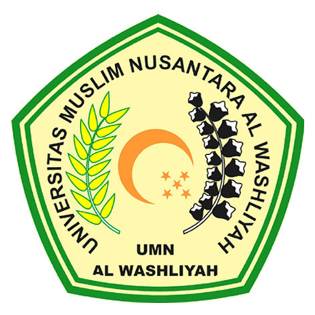 THE ENGLISH EDUCATION DEPARTMENTTHE FACULTY OF TEACHER TRAINING AND EDUCATIONUNIVERSITAS MUSLIM NUSANTARA AL WASHLIYAHMEDAN2021THE EFFECT OF USING  SMALL GROUP DISCUSSION ON STUDENTS’ READING COMPREHENSION AT SMP NEGERI 1 BERINGINA ThesisSubmitted to the Department of English Language Education in Partial Fulfillment of the Requirements for the Degree of Sarjana PendidikanbyBELLA TIARA NUR ANGGRAINI171224027THE ENGLISH EDUCATION DEPARTMENTTHE FACULTY OF TEACHER TRAINING AND EDUCATIONUNIVERSITAS MUSLIM NUSANTARA AL WASHLIYAHMEDAN2021